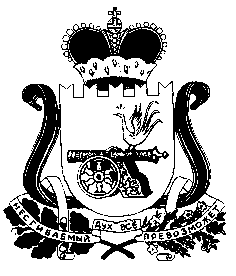                                          АДМИНИСТРАЦИЯ             СТОДОЛИЩЕНСКОГО СЕЛЬСКОГО ПОСЕЛЕНИЯ       ПОЧИНКОВСКОГО РАЙОНА СМОЛЕНСКОЙ ОБЛАСТИ                                           РАСПОРЯЖЕНИЕ от 26.07. 2018г                      № 105пос. СтодолищеО внесении изменений в распоряжение от    30.12.2015г.       № 338( в редакции от 05.07.2016 № 174) «Об утверждении Реестра муниципальных услуг и функций, предоставляемых органами местного        самоуправления Стодолищенского сельского поселения Починковского района Смоленской области»      1.  Внести  в Реестр муниципальных услуг и функций, предоставляемых органами местного  самоуправления Стодолищенского сельского поселения Починковского района Смоленской области   следующие муниципальные услуги:- муниципальную услугу: Предоставление информации об объектах учета, содержащейся в реестре муниципальной собственности Администрации Стодолищенского сельского поселения Починковского района Смоленской области;- муниципальную услугу: По даче письменных разъяснений налогоплательщикам и налоговым агентам по вопросам применения  муниципальных правовых актов о местных налогах и сборах на территории Стодолищенского сельского поселения Починковского района Смоленской области.2. Исключить из Реестра муниципальных услуг и функций, предоставляемых органами местного  самоуправления Стодолищенского сельского поселения Починковского района Смоленской области  следующие муниципальные услуги:- муниципальную функцию: Осуществление муниципального контроля на территории особой экономической зоны;- муниципальную функцию: Осуществление муниципального земельного контроля на территории муниципального образования Стодолищенского                сельского поселения   Починковского     района   Смоленской области. - муниципальную услугу: Осуществление приема граждан, обеспечение своевременного и в полном объеме рассмотрения устных и письменных обращений граждан, принятие по ним решений и направление заявителям ответов в установленный законодательством Российской Федерации срок.   Глава муниципального образованияСтодолищенского сельского поселения Починковского района Смоленской области                                 Г.А. Знайко                                                                                                                                                                                Приложение                                                                                                                                              к распоряжению Администрации Стодолищенского сельского поселенияПочинковского района Смоленской областиот 26.07.2018г. № 105Реестр муниципальных услуг и функций, предоставляемых органами местного         самоуправления Стодолищенского сельского поселения Починковского района Смоленской области№ п/пНаименование муниципальной  услуги (функции)Возмездность предоставленияНПА, регулирующий муниципальную услугу (функцию)Ответственный исполнительКатегория заявителей1.Осуществление муниципального контроля за сохранностью автомобильных дорог местного значения в границах населенных пунктов поселенияБезвозмездноп.5 ч.1 ст.14 Федерального закона от 06.10.2003 № 131-ФЗ «Об общих принципах организации местного самоуправления в Российской Федерации»; ст. 13.1 Федерального закона от 08.11.2007 № 257-ФЗ «Об автомобильных дорогах и о дорожной деятельности в Российской Федерации и о внесении изменений в отдельные законодательные акты Российской Федерации»,Административный регламент от 24.08.2012 № 63(в редакции 10.03.2016 № 17; 06.02.2017 №  5)Администрация Стодолищенского сельского поселения Починковского района Смоленской областиЮридические лица, индивидуальные предпринимателиФизические лица2.Осуществление муниципального контроля в области использования и охраны особо охраняемых природных территорий местного значенияБезвозмездноп.27 ч.1 ст.14 Федерального закона от 06.10.2003 № 131-ФЗ «Об общих принципах организации местного самоуправления в Российской Федерации»; Федеральный закон от 14.03.1995 « 33-ФЗ «Об особо охраняемых природных территориях»; Административный регламент от 15.05.2012г. № 39 (в редакции 10.03.2016 № 16)Администрация Стодолищенского сельского поселения Починковского района Смоленской областиЮридические лица, индивидуальные предпринимателиФизические лица3.Осуществление контроля за использованием и сохранностью муниципального жилищного фонда, соответствием жилых помещений данного фонда установленным санитарным и техническим правилам и нормам, иным требованиям законодательстваБезвозмездноЖилищный кодекс Российской Федерации, Административный регламент от 22.05.2012 г. № 35(в редакции 19.02.2016 № 9; 14.02.2017 № 6; 23.03.2018 № 11)Администрация Стодолищенского сельского поселения Починковского района Смоленской областиФизические лица4.Постановка на учет граждан в качестве нуждающихся в жилых помещениях, предоставляемых по договорам социального найма Безвозмездноп.6 ч.1 ст.14 Федерального закона от 06.10.2003 № 131-ФЗ «Об общих принципах организации местного самоуправления в Российской Федерации»; Жилищный кодекс Российской Федерации; областной закон от 13.03.2006 № 6-з «О порядке ведения органами местного самоуправления муниципальных образований Смоленской области учета граждан в качестве нуждающихся в жилых помещениях, предоставляемых по договорам социального найма, на территории Смоленской области», Административный регламент от 22.05.2012 № 34Администрация Стодолищенского сельского поселения Починковского района Смоленской областиФизические лица5.Предоставление жилого помещения, находящегося в муниципальной собственности, гражданину на основании договора социального наймаБезвозмездноп.6 ч.1 ст.14 Федерального закона от 06.10.2003 № 131-ФЗ «Об общих принципах организации местного самоуправления в Российской Федерации»; Жилищный кодекс Российской Федерации, Административный регламент от 18.11.2016  № 70Администрация Стодолищенского сельского поселения Починковского района Смоленской областиФизические лица6.Оформление документов на обмен жилыми помещениями муниципального жилищного фонда, предоставленными по договорам социального найма Безвозмездноп.6 ч.1 ст.14 Федерального закона от 06.10.2003 № 131-ФЗ «Об общих принципах организации местного самоуправления в Российской Федерации», Административный регламент от 17.05.2012 № 27Администрация Стодолищенского сельского поселения Починковского района Смоленской областиФизические лица7.Оформление разрешения на вселение в муниципальные жилые помещения Безвозмездноп.6 ч.1 ст.14 Федерального закона от 06.10.2003 № 131-ФЗ «Об общих принципах организации местного самоуправления в Российской Федерации»,Административный регламент от 18.11.2016 № 68Администрация Стодолищенского сельского поселения Починковского района Смоленской областиФизические лица8.Заключение договоров бесплатной передачи в собственность граждан жилых помещений, находящихся в муниципальной собственности, занимаемых ими на условиях социального найма Безвозмездност. 217 Гражданского кодекса Российской Федерации; Федеральный закон от 21.12.2001 № 178-ФЗ «О приватизации государственного и муниципального имущества», Административный регламент от18.03.2014 № 15Администрация Стодолищенского сельского поселения Починковского района Смоленской областиФизические лица9.Предоставление пользователям автомобильных дорог местного значения информации о состоянии автомобильных дорог Безвозмездноп.5 ч.1 ст.14 Федерального закона от 06.10.2003 № 131-ФЗ «Об общих принципах организации местного самоуправления в Российской Федерации»; Федеральный закон от 08.11.2007 № 257-ФЗ«Об автомобильных дорогах и о дорожной деятельности в Российской Федерации и о внесении изменений в отдельные законодательные акты Российской Федерации», Административный регламент от 18.11.2016 № 73Администрация Стодолищенского сельского поселения Починковского района Смоленской областиФизические лицаЮридические лица10.Присвоение адресов объектам недвижимого имущества, находящимся в границах населенных пунктов поселения Безвозмездноп.21 ч.1 ст.14 Федерального закона от 06.10.2003 № 131-ФЗ «Об общих принципах организации местного самоуправления в Российской Федерации», Административный регламент от18.03.2014 № 14Администрация Стодолищенского сельского поселения Починковского района Смоленской областиФизические лицаЮридические лица11.Предоставление гражданам информации об ограничениях водопользования на водных объектах общего пользования, расположенных на территории муниципального образования Безвозмездноч. 3 ст. 27 Водного кодекса Российской Федерации, Административный регламент от 18.11.2016 № 71Администрация Стодолищенского сельского поселения Починковского района Смоленской областиФизические лицаЮридические лица12.Предоставление водных объектов в пользование на основании договора водопользования или решения о предоставлении водного объекта в пользование БезвозмездноВодный кодекс Российской Федерации, Административный регламент от 02.12.2015 № 27Администрация Стодолищенского сельского поселения Починковского района Смоленской областиЮридические лица, индивидуальные предпринимателиФизические лица13.Предоставление информации о времени и месте театральных представлений, филармонических и эстрадных концертов и гастрольных мероприятий театров и филармонии, киносеансов, анонсы данных мероприятий Безвозмездноп.12 ч.1 ст.14 Федерального закона от 06.10.2003 № 131-ФЗ «Об общих принципах организации местного самоуправления в Российской Федерации», Административный регламент от 18.11.2016 № 74Администрация Стодолищенского сельского поселения Починковского района Смоленской областиФизические лица14.Предоставление информации об объектах культурного наследия местного значения, находящихся на территории поселения и включенных в единый государственный реестр объектов культурного наследия (памятников истории и культуры) народов Российской Федерации Безвозмездноп.13 ч.1 ст.14 Федерального закона от 06.10.2003 № 131-ФЗ «Об общих принципах организации местного самоуправления в Российской Федерации», Федеральный закон от 25.06.2002 № 73-ФЗ«Об объектах культурного наследия (памятниках истории и культуры) народов Российской Федерации», Административный регламент от 18.11.2016 № 72Администрация Стодолищенского сельского поселения Починковского района Смоленской областиФизические лица15.Выдача документов (единого жилищного документа, копии финансово-лицевого счета, выписки из домовой книги, карточки учета собственника жилого помещения, справок и иных документов) БезвозмездноЖилищный кодекс Российской Федерации, Административный регламент от 18.11.2016 № 69Администрация Стодолищенского сельского поселения Починковского района Смоленской областиФизические лица16.Предоставление информации о порядке предоставления жилищно-коммунальных услуг населению БезвозмездноЖилищный кодекс Российской Федерации, Административный регламент от 22.05.2012 № 37Администрация Стодолищенского сельского поселения Починковского района Смоленской областиФизические лица17.Заключение договор социального найма жилых помещений и договоров найма жилых помещений и договоров найма специализированного жилищного фонда БезвозмездноЖилищным кодексом Российской Федерации от 29.12.2004г. № 188-ФЗ, постановлением Правительства РФ от 21.05.2005г. № 315; постановлением Правительства РФ от 26.01.2006г. № 42, Федеральным законом от 06.10.2003 № 131-ФЗ «Об общих принципах организации местного самоуправления в Российской Федерации», Административный регламент от 03.03.2014 № 10Администрация Стодолищенского сельского поселения Починковского района Смоленской областиФизические лица18.Назначение и выплата пенсии за выслугу лет лицам, замещающим муниципальные должности муниципальной службы (муниципальные должности муниципальной службы) в органах местного самоуправления БезвозмездноФедеральным законом о 02.03.2007г. № 25-ФЗ, законом Смоленской области от 29.11.2007г. № 121-з, Административный регламент от 29.12.2014 № 41Администрация Стодолищенского сельского поселения Починковского района Смоленской областиФизические лица19.Рассмотрение уведомлений о проведении публичных мероприятий на территории Стодолищенского сельского поселения Починковского района Смоленской области БезвозмездноФедеральным законом от 19.06.2004г. № 54-ФЗ, Федеральным законом от 02.05.2006г. № 59-ФЗ, Федеральным законом от 11.07.2001г. № 95-ФЗ, Административный регламент от 02.12.2015 № 28Администрация Стодолищенского сельского поселения Починковского района Смоленской областиФизические лицаЮридические лица20.Сдача  в  аренду  земельных участков,              находящихся         в муниципальной      собственности   и земельных участков, государственная собственность     на      которые      не разграниченаБезвозмездноЗемельным кодексом Российской Федерации; Федеральным законом от 25 октября 2001 г. № 137-ФЗ «О введении в действие Земельного кодекса Российской Федерации»; Административный регламент от 24.02.2016 № 11(в редакции от 07.04.2016 № 21)Администрация Стодолищенского сельского поселения Починковского района Смоленской областиЮридические лица, индивидуальные предпринимателиФизические лица21.Предоставление в постоянное (бессрочное) пользование, безвозмездное пользование земельных участков, находящихся в муниципальной собственности и земельных участков, государственная собственность на которые не разграниченаБезвозмездноЗемельным кодексом Российской Федерации; Федеральным законом от 25 октября 2001 г. № 137-ФЗ «О введении в действие Земельного кодекса Российской Федерации»;Федеральным законом от 24.07.2002 №101-ФЗ «Об обороте земель сельскохозяйственного назначения» ; Приказом Министерства экономического развития Российской Федерации от 12 января 2015 г. № 1 «Об утверждении перечня документов, подтверждающих право заявителя на приобретение земельного участка без проведения торгов; Административный регламент от 24.02.2016 № 12(в редакции от 07.04.2016 № 22)Администрация Стодолищенского сельского поселения Починковского района Смоленской областиЮридические лица, индивидуальные предпринимателиФизические лица22.Заключение договоров купли-продажи земельных участков, находящихся в муниципальной собственности и земельных участков, государственная собственность на которые не разграниченаБезвозмездноЗемельным кодексом Российской Федерации Федеральным законом от 25.10.2001 № 137-ФЗ «О введении в действие Земельного кодекса Российской Федерации»;Федеральным законом от 29.07.98 № 135 «Об оценочной деятельности в Российской Федерации»;Приказом Министерства экономического развития Российской Федерации от 12 января 2015 г. № 1 «Об утверждении перечня документов, подтверждающих право заявителя на приобретение земельного участка без проведения торгов; Административный регламент от 24.02.2016 № 13(в редакции от 07.04.2016 № 23)Администрация Стодолищенского сельского поселения Починковского района Смоленской областиЮридические лица, индивидуальные предпринимателиФизические лица23.Подготовка    и    проведение торгов   (аукционов,    конкурсов)    по продаже земельных участков или права на    заключение    договоров     аренды земельных     участков,  находящихся в муниципальной               собственности муниципального образования Стодолищенского сельского поселения Починковского района Смоленской области, и земельных     участков, государственная  собственность     на        которые не разграниченаБезвозмездноЗемельным кодексом Российской Федерации; Федеральным законом от 29 июля 1998 № 135-ФЗ «Об оценочной деятельности в Российской Федерации»; Приказом Министерства экономического развития Российской Федерации от 12 января 2015 г. № 1 «Об утверждении перечня документов, подтверждающих право заявителя на приобретение земельного участка без проведения торгов; Административный регламент от 30.05.2016 № 28Администрация Стодолищенского сельского поселения Починковского района Смоленской областиЮридические лица, индивидуальные предпринимателиФизические лица24.Предоставление информации об объектах учета, содержащейся в реестре муниципальной собственности Администрации Стодолищенского сельского поселения Починковского района Смоленской областиБезвозмездноФедеральный закон от 27.07.2010 № 210-ФЗ» Об организации предоставления государственных и муниципальных услуг»; решение Совета депутатов Стодолищенского сельского поселения Починковского района Смоленской области от 28.12.2011г. № 59 «Об утверждении Положения о порядке управления и распоряжения муниципальной собственностью Стодолищенского сельского поселения Починковского района Смоленской области»; Административный регламент от 13.09.2017 № 19.Администрация Стодолищенского сельского поселения Починковского района Смоленской областиЮридические лица, индивидуальные предпринимателиФизические лица25По даче письменных разъяснений налогоплательщикам и налоговым агентам по вопросам применения  муниципальных правовых актов о местных налогах и сборах на территории Стодолищенского сельского поселения Починковского района Смоленской областиБезвозмездноКонституция Российской Федерации; Налоговый кодекс Российской Федерации; Федеральный закон от 06.10.2003 № 131-ФЗ «Об общих принципах организации местного самоуправления в Российской Федерации»; Федеральный закон от 06.04.2011 № 63-ФЗ «Об электронной подписи»; постановление Правительства РФ от 22.12.2012 № 1376 «Об утверждении Правил организации деятельности многофункциональных центров предоставления государственных и муниципальных услуг»; Административный регламент от 27.12.2017 № 41Администрация Стодолищенского сельского поселения Починковского района Смоленской областиЮридические лица, индивидуальные предпринимателиФизические лица